14 марта, в рамках кружка «Россия — мои горизонты» с учащимися 6-11 классов проведено профориентационное занятие с участием старшего дознавателя ОНДиПР по Омутинскому МР Давыдова А.Ю.. Александр Юрьевич рассказал будущим абитуриентам о порядке приема в учебные заведения системы МЧС России, требованиях для поступления и условиях несения службы. Профессия спасателя и пожарного одна из наиболее ответственных, поскольку предполагает ежедневную работу, связанную с риском для жизни и реагированием на различные оперативные события. Учащиеся узнали о том, что сотрудник «чрезвычайного» ведомства должен обладать не только профессиональными качествами, позволяющими выполнять поставленные задачи в срок, но и иметь высокие личностно-психологические характеристики. Школьников познакомили с правилами приема в учебные заведения системы МЧС России, условиями несения службы, обстоятельно ответили на волнующие их вопросы о проходном балле, требованиях относительно физической подготовки, условиях проживания курсантов, а также дальнейшего распределения по окончании учебы. Александр Юрьевич рассказал о том, какие возможности раскрывает полученная профессия, какие направления деятельности в дальнейшем может избрать курсант.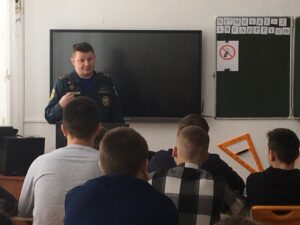 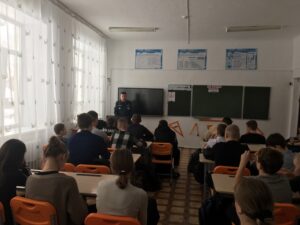 